Qualified Marketing professional (MBA) with over 10 years’ experience in U.A.E. Consistently delivering exceptional marketing campaigns, content and collateral based on established and innovative strategies. Result-oriented and collaborative professional bringing expertise in brand management and online / digital marketing.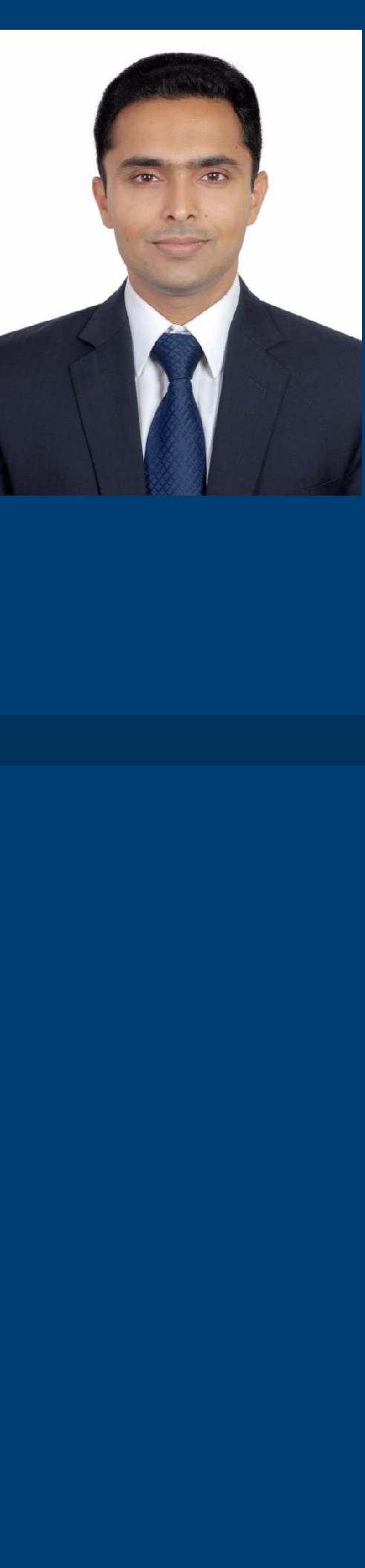 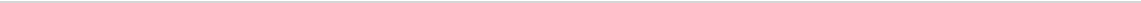 Work HistoryRAVIMarketing Professional (ACIM)ContactAddressDubaiPhone+971-504753686E-mailRavi-399245@2freemail.com 2019-05 -2020-01(continuation of previous employment)Marketing SpecialistIn Dubai Prepared and executed multiple marketing campaigns from ideation to completion, both online and offlinePrepared and sent regular reports to management on status of each campaignAdvised management on new and innovative marketing ideas to help promote the businessMaintained the company's online image in line with corporate identity and responded to customer reviews in a professional and timely manner.Sourcing, comparing, scrutinizing and negotiating with suppliersInternal marketing including celebrations of festivals and important days of the different nationalities who make up our workforceManaged an annual marketing budget of over a million dirhamsLaunched the websites for both businesses - workshops and vehicle testing centres, with Arabic translationCompleted verification of all eight workshops and two vehicle testing centres of AG CARS on Google Maps, set up Google reviews and improved the ratingsMade a power point presentation about AG CARS and presented it to approximately 50 potential customers at ARABTECRepresented AG CARS at a car show and audio system competition at Umm Al Quwain. Presented the awards to the winners of the competition and spoke on behalf of the company.Skills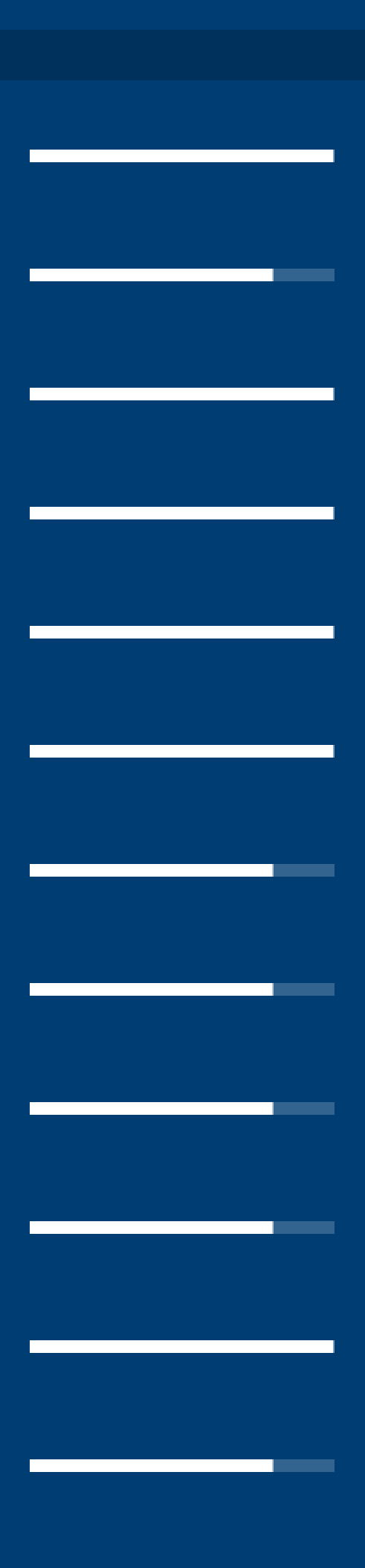 Event planning & ExecutionExcellentBrand buildingVery GoodBudgetingExcellentMarketing and advertisingExcellentCampaign management ExcellentCorporate communications ExcellentPublic and Media RelationsVery GoodCampaign development Very GoodStrategic marketingVery GoodMS OfficeVery GoodMarketingExcellentOnline/Digital marketing Very Good2013-02 -2019-04Marketing OfficerWestern Auto, DubaiPrepared budget in accordance with marketing objectives.Oversaw creation of marketing collateralsCo-ordinated with vendors / media on execution of marketing campaigns.Monitored campaigns to ensure and maintain clarity of communicationsEnsured that campaigns fall within allotted budget and achieve maximum ROI.Collected data and feedback on campaign outcomes and present to HOD for evaluation.Tracked competition and prepared reports to evaluate products / service.Explored innovation in marketing and communication and suggested implementation wherever relevant to improve product / service and brand communication.Suggested events, activities, seminars, exhibitions in which we could participate, and which were aligned to our marketing goals.Selected concepts which aligned with marketing strategy to present to HOD.Re-evaluated campaign outcomes based on data analysis from various channels of communication, in order to improve effectiveness of campaigns.Executed the launch of a new passenger vehicle brand in U.A.E. from Taiwan called LUXGENArranged multiple customer vehicle delivery events for our bus brand – King LongArranged yearly customer engagement events forKing Long at premium venues like Bvlgari hotel and Versace hotel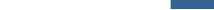 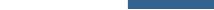 Marketing AssistantAGMC, BMW Group Importer, DubaiPrepared presentations for management as well as reports to BMW Middle East office on marketing campaigns undertakenPrepared annual marketing activities plan for various departmentsEnsured that all AGMC showrooms' appearances are up to date with respect to CIPrepared budgets and cost estimates for upcoming eventsEvents co-ordination & Post event report makingDistribution of sales literature and competitor information to the sales teamSupplier selection and co-ordination for various marketing related requirementsUpdating Social media, company website and iPhone appCoordination with creative agency, PR agency and media agencyCoordinated with the BMW Premium Selection department for weekly newspaper advertisementsLaunched the first mobile application by a dealer for a car brand in the UAEManaged the successful launch of the BMW 3 series,6 series and the K1200GTLManaged multiple customer drive events at Dubai Auto drome for BMW, MINI, Rolls Royce and BMW MotorradManaged the launch of the new BMW AGMC showroom in FujairahEducation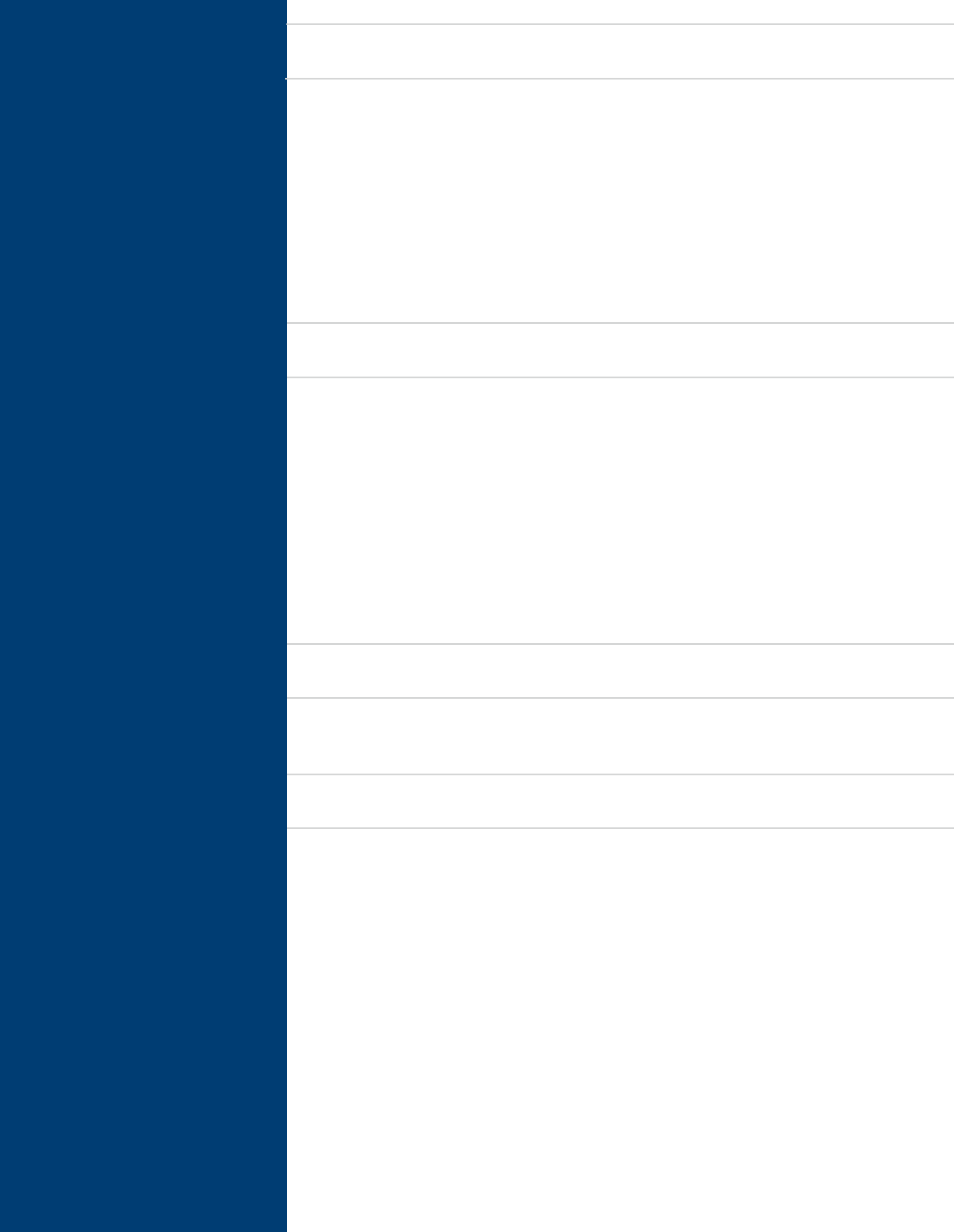 2004-04M. S. Ramaiah College of Arts, Science & Commerce, Bangalore, IndiaCertificationsAffiliationsAssociate Member, Chartered Institute of Marketing,Additional InformationU.A.E. Driving LicenceResidence VisaLanguages2010-05 -2010-05 -English2013-01EnglishSuperiorHindiSuperiorArabicAdvancedMalayalamSuperior2005-06 -MBA: Marketing2007-07Kristu Jayanti College,Kristu Jayanti College,Bangalore, India2001-07 -Bachelor of Science: Computer Science2015-06 -Award in Direct and Digital Marketing2016-06The Institute of Direct and Digital Marketing, IrelandThe Institute of Direct and Digital Marketing, Ireland16-05-2020Google Ads Display CertificationGoogle25-05-2020Google Ads Search CertificationGoogle